2023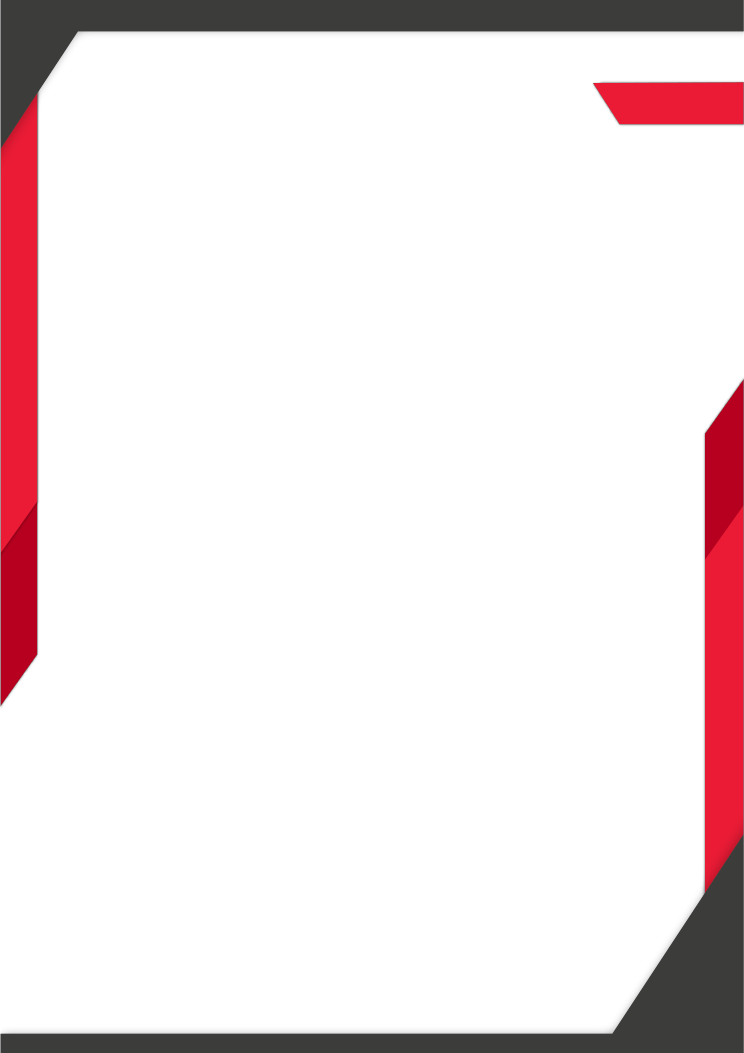 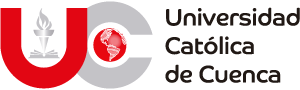 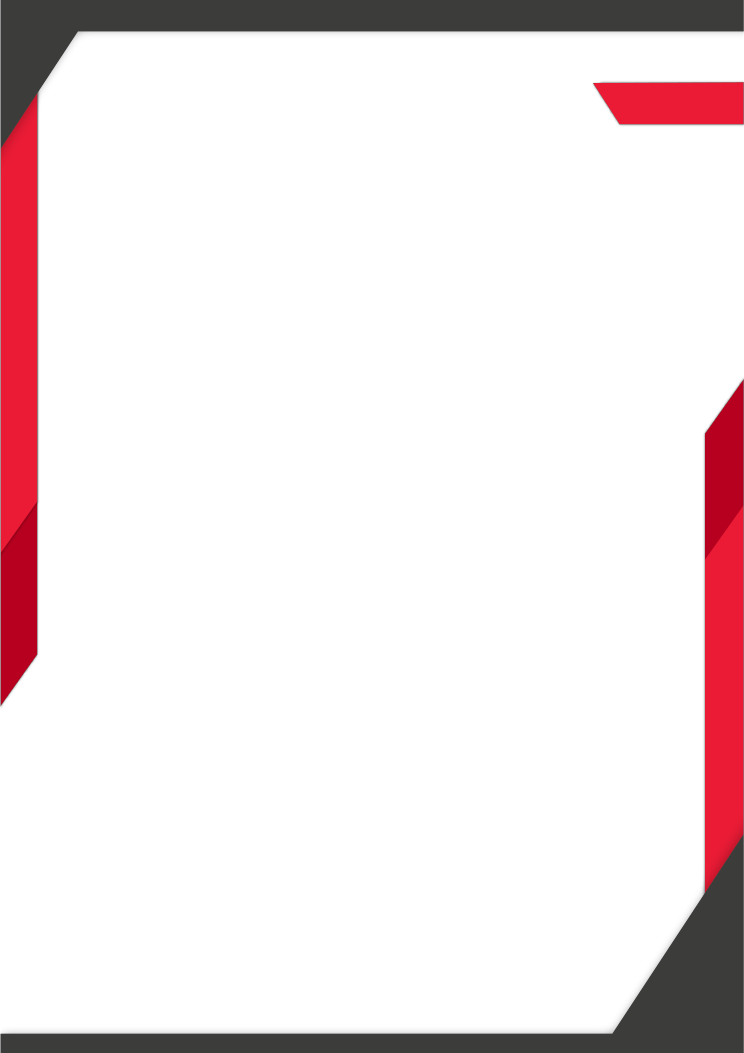 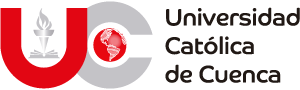 JEFATURA DE INVESTIGACIÓN XV CONVOCATORIA: CAMBIO GLOBALTítulo del ProyectoCÓDIGO: CódigoGeneradoDirector del ProyectoNombres y apellidosCorreo institucionalmes y añoVersión del documento: Estadodeproyecto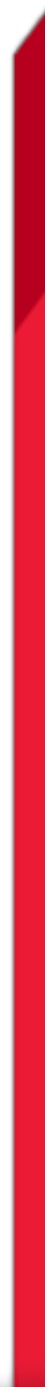 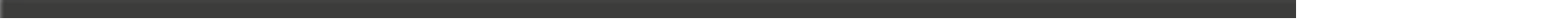 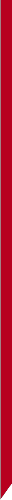 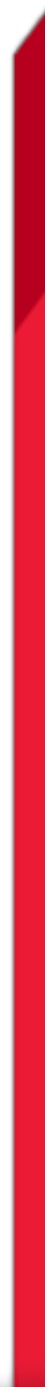 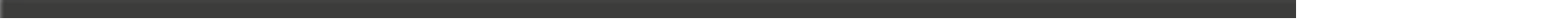 INFORMACIÓN GENERAL DEL PROYECTO_______________________________________________________________________________INFORMACIÓN DEL DIRECTOR/A DEL PROYECTO DE INVESTIGACIÓN_______________________________________________________________________________INFORMACIÓN DE LOS DOCENTES COLABORADORES DE LA UCACUE_______________________________________________________________________________INFORMACIÓN DE LOS COLABORADORES EXTERNOS_______________________________________________________________________________________________INFORMACIÓN DE ESTUDIANTES COLABORADORES DEL PROYECTO_______________________________________________________________________________________________CARACTERÍSTICAS DEL PROYECTO DE INVESTIGACIÓN_______________________________________________________________________________________________VINCULACIÓN CON LA SOCIEDAD E INTERNACIONALIZACIÓN DESCRIPCIÓN EN EXTENSO DE LA PROPUESTA DE INVESTIGACIÓN_______________________________________________________________________________________________RESUMEN (Realizar una síntesis clara y concisa sobre el proyecto, considerando antecedentes sobre la temática abordada, la justificación de la investigación que se propone, los objetivos del proyecto, la metodología que se utilizará y en la que se indique cuáles serán los resultados esperados. Máximo 500 palabras)PALABRAS CLAVE(Conjunto de palabras separadas por comas que servirán para agilizar la busque del proyecto en repositorios virtuales. Las palabras deben estar relacionadas con el tipo, lineamiento, contenido y objetivos del proyecto. Máximo 6 palabras.)PLANTEAMIENTO DEL PROBLEMA(Es el punto de partida de la principal pregunta de investigación.En esta sección se expone el asunto o cuestión que se tiene como objeto aclarar. ¿Qué tema se quiere tomar como eje de la investigación? ¿Por qué y para qué? ¿De dónde se parte y a dónde se pretende llegar?Justificación de la Investigación: Es necesario justificar cómo el desarrollo de los objetivos del proyecto contribuirá a solucionar el problema de investigación planteado.La argumentación debe apoyarse en referencias bibliográficas actualizadas, mismas que deberán ser citadas en el texto utilizando números, para luego hacer el listado de ellas en la sección Referencias Bibliográficas. Utilizar el estilo Vancouver.Máximo 500 palabras.)MARCO TEÓRICO Y ESTADO DEL ARTE(Realizar una breve revisión sobre estado del arte sobre el tema de investigación del proyecto, básicamente responder a la pregunta ¿Qué se conoce hasta el momento?, destacando resultados importantes obtenidos en investigaciones previas, tanto a nivel nacional como internacional, mismas que deberán ser citadas en el texto utilizando números, para luego hacer el listado de ellas en la sección Referencias Bibliográficas.Máximo 1500 palabras.)OBJETIVO GENERAL(Describir el objetivo general (Un sólo párrafo))OBJETIVOS ESPECÍFICOS(Describir los objetivos específicos. Numere cada uno de ellos.)MARCO METODOLÓGICO(Exponer de forma clara y concisa la metodología que se empleará para el desarrollo del proyecto, considerando los procesos que se emplearán para la recolección de información, métodos, técnicas y procedimientos, estrategia investigativa, tratamiento de datos.No es necesario detallar protocolos de laboratorio, ni los materiales requeridos para realizar las actividades del proyecto.Máximo 1500 palabras.)OPERACIONALIZACIÓN DE LAS VARIABLES(Ingrese la Descripción)IMPACTO DEL PROYECTO DE INVESTIGACIÓN______________________________________________________________________________________________IMPACTO SOCIAL (Ingrese la Descripción , En caso de no existir impacto Social Especificar: NO APLICA)IMPACTO CIENTÍFICO (Ingrese la Descripción, En caso de no existir impacto Científico Especificar: NO APLICA)IMPACTO AMBIENTAL(Ingrese la Descripción, En caso de no existir impacto ambiental Especificar: NO APLICA)IMPACTO ECONÓMICO (Ingrese la Descripción, En caso de no existir impacto Económico Especificar: NO APLICA)IMPACTO POLÍTICO(Ingrese la Descripción, En caso de no existir impacto Político Especificar: NO APLICA)OTRO IMPACTO(Ingrese la Descripción, En caso de no existir Otro impacto Especificar: NO APLICA)TRANSFERENCIA DE RESULTADOS DE LA PROPUESTA DE INVESTIGACIÓN______________________________________________________________________________________________RESULTADOS ESPERADOS (Ingrese la Descripción)TRANSFERENCIA Y DIFUSIÓN DE LOS RESULTADOSNota: Documento de transferencia y difusión de resultados        (Ingrese la Descripción)INFORMACIÓN DE CIERRE DEL PROYECTO DE INVESTIGACIÓN______________________________________________________________________________CONSIDERACIONES ÉTICAS DE LA PROPUESTA(Ingrese la Descripción )REFERENCIAS BIBLIOGRÁFICAS(Ingrese la Descripción)FIRMAS DE RESPONSABILIDADANEXOS_____________________________________________________________________________________________Anexo 6_Planificación y Presupuestación.ANEXO 2_PLANIFICACIÓN Y PRESUPUESTACIÓN NOTA: DESCARGAR, LLENAR Y SUBIR EL ARCHIVODOCUMENTACIÓN ADICIONAL (cualquier documento adicional en pdf que agrega valor a la propuesta. Ej: un convenio existente)CONTROL DE VERSION DEL DOCUMENTO CÓDIGO DEL PROYECTO:Código Generado Automáticamente TÍTULO: TÍTULO:Registar el Título del ProyectoRegistar el Título del Proyecto TIPO DE PROYECTO DE INVESTIGACIÓN: TIPO DE PROYECTO DE INVESTIGACIÓN:INVESTIGACION E INNOVACIÓN (Preestablecido)INVESTIGACION E INNOVACIÓN (Preestablecido)1.3.1.	 CATEGORIA DE PROYECTO DE INVESTIGACIÓN:1.3.1.	 CATEGORIA DE PROYECTO DE INVESTIGACIÓN:Seleccione una opción:Proyectos de investigación básica o fundamental.Proyectos de investigación con componentes de Desarrollo e Innovación (I+D+i).Proyectos de investigación con componentes de Vinculación con la sociedad (I+V).Proyectos que requieran aval/autorización/visto bueno de un Comité de Ética en Seres Humanos (CEISH) cuyo proceso de gestión esté en curso y pueda conforme el tiempo disponible postular en el plazo establecido por la presente convocatoria.Seleccione una opción:Proyectos de investigación básica o fundamental.Proyectos de investigación con componentes de Desarrollo e Innovación (I+D+i).Proyectos de investigación con componentes de Vinculación con la sociedad (I+V).Proyectos que requieran aval/autorización/visto bueno de un Comité de Ética en Seres Humanos (CEISH) cuyo proceso de gestión esté en curso y pueda conforme el tiempo disponible postular en el plazo establecido por la presente convocatoria.  CARRERA RESPONSABLE DEL PROYECTO:  CARRERA RESPONSABLE DEL PROYECTO:Seleccione una opción:1.	ADMINISTRACION DE EMPRESAS2.	AGRONOMÍA3.	ARQUITECTURA4.	BIOFARMACIA5.	CIENCIAS DE LA EDUCACION MENCION CULTURA FISICA6.	CIENCIAS DE LA EDUCACION MENCION EDUCACION INICIAL Y PARVULARIA7.	CIENCIAS DE LA INFORMACION Y COMUNICACION SOCIAL8.	CONTABILIDAD Y AUDITORIA9.	DERECHO10.	DISEÑO DE INTERIORES11.	ECONOMIA 12.	EDUCACIÓN INICIAL13.	ELECTRICIDAD14.	ENFERMERIA15.	INGENIERIA AMBIENTAL16.	INGENIERIA CIVIL17.	INGENIERIA DE SISTEMAS18.	INGENIERIA ELECTRICA Y ELECTRONICA19.	INGENIERIA INDUSTRIAL20.	MARKETING E INTELIGENCIA DE MERCADOS21.	MEDICINA22.	MEDICINA VETERINARIA23.	ODONTOLOGIA24.	PERIODISMO25.	PSICOLOGIA CLINICA26.	SOFTWARE27.	TECNOLOGÍA SUPERIOR EN NEGOCIACION Y VENTAS28.	TECNOLOGIAS DE INFORMACION29.	TRABAJO SOCIAL30.	SISTEMAS DE INFORMACION31.	INGENIERIA EMPRESARIAL32.	CIENCIAS DE LA EDUCACION MENCION CULTURA FISICA33.	EDUCACION34.	PEDAGOGIA DE LA ACTIVIDAD FÍSICA Y DEPORTE35.	REALIDAD VIRTUAL36.	PEDAGOGIA, CURRICULO Y DIDACTICA DE LA EDUCACION BASICASeleccione una opción:1.	ADMINISTRACION DE EMPRESAS2.	AGRONOMÍA3.	ARQUITECTURA4.	BIOFARMACIA5.	CIENCIAS DE LA EDUCACION MENCION CULTURA FISICA6.	CIENCIAS DE LA EDUCACION MENCION EDUCACION INICIAL Y PARVULARIA7.	CIENCIAS DE LA INFORMACION Y COMUNICACION SOCIAL8.	CONTABILIDAD Y AUDITORIA9.	DERECHO10.	DISEÑO DE INTERIORES11.	ECONOMIA 12.	EDUCACIÓN INICIAL13.	ELECTRICIDAD14.	ENFERMERIA15.	INGENIERIA AMBIENTAL16.	INGENIERIA CIVIL17.	INGENIERIA DE SISTEMAS18.	INGENIERIA ELECTRICA Y ELECTRONICA19.	INGENIERIA INDUSTRIAL20.	MARKETING E INTELIGENCIA DE MERCADOS21.	MEDICINA22.	MEDICINA VETERINARIA23.	ODONTOLOGIA24.	PERIODISMO25.	PSICOLOGIA CLINICA26.	SOFTWARE27.	TECNOLOGÍA SUPERIOR EN NEGOCIACION Y VENTAS28.	TECNOLOGIAS DE INFORMACION29.	TRABAJO SOCIAL30.	SISTEMAS DE INFORMACION31.	INGENIERIA EMPRESARIAL32.	CIENCIAS DE LA EDUCACION MENCION CULTURA FISICA33.	EDUCACION34.	PEDAGOGIA DE LA ACTIVIDAD FÍSICA Y DEPORTE35.	REALIDAD VIRTUAL36.	PEDAGOGIA, CURRICULO Y DIDACTICA DE LA EDUCACION BASICAPROBLEMA DECLARADO EN LA CARRERA(ANEXO2_DOMINIOS_LINEAS_PROBLEMAS: Ingrese al linkNOTA: Ingresar a la hoja "Problemas de las carreras" y escribir solo el código de un problema de la carrera.Ejemplo.117)PROBLEMA DECLARADO EN LA CARRERA(ANEXO2_DOMINIOS_LINEAS_PROBLEMAS: Ingrese al linkNOTA: Ingresar a la hoja "Problemas de las carreras" y escribir solo el código de un problema de la carrera.Ejemplo.117)CARRERAS O PROGRAMAS DE POSGRADO VINCULADOS AL PROYECTO:CARRERAS O PROGRAMAS DE POSGRADO VINCULADOS AL PROYECTO:Seleccione una o varias opciones1.	ADMINISTRACION DE EMPRESAS2.	AGRONOMÍA3.	ARQUITECTURA4.	BIOFARMACIA5.	CIENCIAS DE LA EDUCACION MENCION CULTURA FISICA6.	CIENCIAS DE LA EDUCACION MENCION EDUCACION INICIAL Y PARVULARIA7.	CIENCIAS DE LA INFORMACION Y COMUNICACION SOCIAL8.	CONTABILIDAD Y AUDITORIA9.	DERECHO10.	DISEÑO DE INTERIORES11.	ECONOMIA 12.	EDUCACIÓN INICIAL13.	ELECTRICIDAD14.	ENFERMERIA15.	INGENIERIA AMBIENTAL16.	INGENIERIA CIVIL17.	INGENIERIA DE SISTEMAS18.	INGENIERIA ELECTRICA Y ELECTRONICA19.	INGENIERIA INDUSTRIAL20.	MARKETING E INTELIGENCIA DE MERCADOS21.	MEDICINA22.	MEDICINA VETERINARIA23.	ODONTOLOGIA24.	PERIODISMO25.	PSICOLOGIA CLINICA26.	SOFTWARE27.	TECNOLOGÍA SUPERIOR EN NEGOCIACION Y VENTAS28.	TECNOLOGIAS DE INFORMACION29.	TRABAJO SOCIAL30.	SISTEMAS DE INFORMACION31.	INGENIERIA EMPRESARIAL32.	CIENCIAS DE LA EDUCACION MENCION CULTURA FISICA33.	EDUCACION34.	PEDAGOGIA DE LA ACTIVIDAD FÍSICA Y DEPORTE35.	REALIDAD VIRTUAL36.	PEDAGOGIA, CURRICULO Y DIDACTICA DE LA EDUCACION BASICA37.	MAESTRÍA EN ADMINISTRACIÓN DE EMPRESAS38.	MAESTRÍA EN CONTABILIDAD Y AUDITORÍA MENCIÓN EN GESTIÓN TRIBUTARIA39.	MAESTRÍA EN TECNOLOGÍAS DE LA INFORMACIÓN40.	MAESTRÍA EN DERECHO CONSTITUCIONAL MENCIÓN EN DERECHO PROCESAL CONSTITUCIONAL41.	MAESTRÍA EN ENERGÍAS RENOVABLES42.	ESPECIALIZACIÓN EN ORTODONCIA 43.	MAESTRÍA EN EDUCACIÓN TECNOLOGÍA E INNOVACIÓN44.	MAESTRÍA EN EDUCACIÓN FÍSICA Y ENTRENAMIENTO DEPORTIVO45.	MAESTRÍA EN PEDAGOGÍA CON MENCIÓN EN DOCENCIA E INNOVACIÓN EDUCATIVA46.	MAESTRÍA EN CONSTRUCCIONES CON MENCIÓN EN ADMINISTRACIÓN DE LA CONSTRUCCIÓN SUSTENTABLE47.	MAESTRÍA EN INGENIERÍA CIVIL CON MENCIÓN EN ESTRUCTURAS SISMORRESISTENTES48.	MAESTRÍA EN TRABAJO SOCIAL MENCIÓN EN PROYECTOS SOCIALES49.	MAESTRÍA EN PSICOLOGÍA CLÍNICA, MENCIÓN PSICOTERAPIA50.	MAESTRÍA EN DIAGNÓSTICO DE LABORATORIO CLÍNICO Y MOLECULAR51.	MAESTRÍA EN DESARROLLO LOCAL, MENCIÓN PLANIFICACIÓN, DESARROLLO Y ORDENAMIENTO TERRITORIAL 52.	MAESTRÍA EN DESARROLLO LOCAL, MENCIÓN EN ECONOMÍA SOCIAL Y SOLIDARIA53.	MAESTRÍA EN GESTIÓN DEL CUIDADO 54.	MAESTRÍA EN DERECHO MÉDICO 55.	MAESTRÍA EN COMUNICACIÓN, MENCIÓN EN COMUNICACIÓN DIGITAL56.	MAESTRÍA EN ADMINISTRACIÓN DE EMPRESAS CON MENCIÓN EN DIRECCIÓN Y GESTIÓN DE PROYECTOS 57.	MAESTRÍA EN OBESIDAD Y SUS COMORBILIDADES 58.	MAESTRÍA EN CIBERSEGURIDAD 59.	MAESTRÍA EN ENSEÑANZA DE INGLES COMO LENGUA EXTRANJERA 60.	MAESTRÍA EN MEDICINA VETERINARÍA, MENCIÓN CLÍNICA Y CIRUGÍA DE PEQUEÑAS ESPECIES 61.	MAESTRÍA EN DERECHO PROCESAL PENAL Y LITIGACIÓN ORAL 62.	MAESTRIA EN EDUCACIÓN MENCIÓN EDUCACIÓN INTERCULTURAL 63.	DERECHO ADMINISTRATIVO, MENCIÓN CONTRATACIÓN PUBLICA 64.	ESPECIALIZACIÓN EN REHABILITACIÓN ORAL Y PROTESIS IMPLANTO ASISTIDA 65.	MAESTRIA EN DERECHO Y ARGUMENTACIÓN JUDICIAL 66.	MAESTRÍA EN SALUD Y SEGURIDAD OCUPACIONAL CON MENCIÓN EN PREVENCIÓN DE LOS RIESGOS LABORALES67.	MAESTRÍA EN ENSEÑANZA DE INGLÉS COMO LENGUA EXTRANJERA 68.	MAESTRÍA EN SALUD PUBLICA 69.	ESPECIALIZACIÓN EN PERIODONCIA E IMPLANTOLOGÍA QUIRÚRGICA70.	ESPECIALIZACIÓN EN ENDODONCIASeleccione una o varias opciones1.	ADMINISTRACION DE EMPRESAS2.	AGRONOMÍA3.	ARQUITECTURA4.	BIOFARMACIA5.	CIENCIAS DE LA EDUCACION MENCION CULTURA FISICA6.	CIENCIAS DE LA EDUCACION MENCION EDUCACION INICIAL Y PARVULARIA7.	CIENCIAS DE LA INFORMACION Y COMUNICACION SOCIAL8.	CONTABILIDAD Y AUDITORIA9.	DERECHO10.	DISEÑO DE INTERIORES11.	ECONOMIA 12.	EDUCACIÓN INICIAL13.	ELECTRICIDAD14.	ENFERMERIA15.	INGENIERIA AMBIENTAL16.	INGENIERIA CIVIL17.	INGENIERIA DE SISTEMAS18.	INGENIERIA ELECTRICA Y ELECTRONICA19.	INGENIERIA INDUSTRIAL20.	MARKETING E INTELIGENCIA DE MERCADOS21.	MEDICINA22.	MEDICINA VETERINARIA23.	ODONTOLOGIA24.	PERIODISMO25.	PSICOLOGIA CLINICA26.	SOFTWARE27.	TECNOLOGÍA SUPERIOR EN NEGOCIACION Y VENTAS28.	TECNOLOGIAS DE INFORMACION29.	TRABAJO SOCIAL30.	SISTEMAS DE INFORMACION31.	INGENIERIA EMPRESARIAL32.	CIENCIAS DE LA EDUCACION MENCION CULTURA FISICA33.	EDUCACION34.	PEDAGOGIA DE LA ACTIVIDAD FÍSICA Y DEPORTE35.	REALIDAD VIRTUAL36.	PEDAGOGIA, CURRICULO Y DIDACTICA DE LA EDUCACION BASICA37.	MAESTRÍA EN ADMINISTRACIÓN DE EMPRESAS38.	MAESTRÍA EN CONTABILIDAD Y AUDITORÍA MENCIÓN EN GESTIÓN TRIBUTARIA39.	MAESTRÍA EN TECNOLOGÍAS DE LA INFORMACIÓN40.	MAESTRÍA EN DERECHO CONSTITUCIONAL MENCIÓN EN DERECHO PROCESAL CONSTITUCIONAL41.	MAESTRÍA EN ENERGÍAS RENOVABLES42.	ESPECIALIZACIÓN EN ORTODONCIA 43.	MAESTRÍA EN EDUCACIÓN TECNOLOGÍA E INNOVACIÓN44.	MAESTRÍA EN EDUCACIÓN FÍSICA Y ENTRENAMIENTO DEPORTIVO45.	MAESTRÍA EN PEDAGOGÍA CON MENCIÓN EN DOCENCIA E INNOVACIÓN EDUCATIVA46.	MAESTRÍA EN CONSTRUCCIONES CON MENCIÓN EN ADMINISTRACIÓN DE LA CONSTRUCCIÓN SUSTENTABLE47.	MAESTRÍA EN INGENIERÍA CIVIL CON MENCIÓN EN ESTRUCTURAS SISMORRESISTENTES48.	MAESTRÍA EN TRABAJO SOCIAL MENCIÓN EN PROYECTOS SOCIALES49.	MAESTRÍA EN PSICOLOGÍA CLÍNICA, MENCIÓN PSICOTERAPIA50.	MAESTRÍA EN DIAGNÓSTICO DE LABORATORIO CLÍNICO Y MOLECULAR51.	MAESTRÍA EN DESARROLLO LOCAL, MENCIÓN PLANIFICACIÓN, DESARROLLO Y ORDENAMIENTO TERRITORIAL 52.	MAESTRÍA EN DESARROLLO LOCAL, MENCIÓN EN ECONOMÍA SOCIAL Y SOLIDARIA53.	MAESTRÍA EN GESTIÓN DEL CUIDADO 54.	MAESTRÍA EN DERECHO MÉDICO 55.	MAESTRÍA EN COMUNICACIÓN, MENCIÓN EN COMUNICACIÓN DIGITAL56.	MAESTRÍA EN ADMINISTRACIÓN DE EMPRESAS CON MENCIÓN EN DIRECCIÓN Y GESTIÓN DE PROYECTOS 57.	MAESTRÍA EN OBESIDAD Y SUS COMORBILIDADES 58.	MAESTRÍA EN CIBERSEGURIDAD 59.	MAESTRÍA EN ENSEÑANZA DE INGLES COMO LENGUA EXTRANJERA 60.	MAESTRÍA EN MEDICINA VETERINARÍA, MENCIÓN CLÍNICA Y CIRUGÍA DE PEQUEÑAS ESPECIES 61.	MAESTRÍA EN DERECHO PROCESAL PENAL Y LITIGACIÓN ORAL 62.	MAESTRIA EN EDUCACIÓN MENCIÓN EDUCACIÓN INTERCULTURAL 63.	DERECHO ADMINISTRATIVO, MENCIÓN CONTRATACIÓN PUBLICA 64.	ESPECIALIZACIÓN EN REHABILITACIÓN ORAL Y PROTESIS IMPLANTO ASISTIDA 65.	MAESTRIA EN DERECHO Y ARGUMENTACIÓN JUDICIAL 66.	MAESTRÍA EN SALUD Y SEGURIDAD OCUPACIONAL CON MENCIÓN EN PREVENCIÓN DE LOS RIESGOS LABORALES67.	MAESTRÍA EN ENSEÑANZA DE INGLÉS COMO LENGUA EXTRANJERA 68.	MAESTRÍA EN SALUD PUBLICA 69.	ESPECIALIZACIÓN EN PERIODONCIA E IMPLANTOLOGÍA QUIRÚRGICA70.	ESPECIALIZACIÓN EN ENDODONCIALABORATORIOS U OBSERVATORIOS DEL CIITT (CENTRO DE INVESTIGACIÓN, INNOVACIÓN Y TRANSFERENCIA DE TECNOLOGÍA) QUE SE ANCLAN AL PROYECTOLABORATORIOS U OBSERVATORIOS DEL CIITT (CENTRO DE INVESTIGACIÓN, INNOVACIÓN Y TRANSFERENCIA DE TECNOLOGÍA) QUE SE ANCLAN AL PROYECTOSeleccione una o varias opciones:NO SE ANCLA A NINGÚN LABORATORIOBiología molecular y genética (azogues)Biología molecular y genética (la basílica)Biotecnología molecularC2mad: cálculo computacional, modelado y analítica de datosDatachademicsEconomía circularEnergías renovablesHydrolabLuminotecniaMicrobiologíaPad-lab: laboratorio de psicología básica, análisis conductual y desarrollo programáticoPrincipios activos y seguridad alimentariaPsicometría, psicología comparada y etologíaSaberes ancestralesSimulación en tiempo realXr-lab: realidad virtualRed de investigación y observatorios (riouc)Laboratorio de simulación laboral para personas con discapacidadLaboratorio de entomología agrícola / fitosanitarioLaboratorio de Gestión de Calidad EducativaLaboratorio De Robótica, Automatización, Sistemas Inteligentes Y Embebidos (LabRob)Seleccione una o varias opciones:NO SE ANCLA A NINGÚN LABORATORIOBiología molecular y genética (azogues)Biología molecular y genética (la basílica)Biotecnología molecularC2mad: cálculo computacional, modelado y analítica de datosDatachademicsEconomía circularEnergías renovablesHydrolabLuminotecniaMicrobiologíaPad-lab: laboratorio de psicología básica, análisis conductual y desarrollo programáticoPrincipios activos y seguridad alimentariaPsicometría, psicología comparada y etologíaSaberes ancestralesSimulación en tiempo realXr-lab: realidad virtualRed de investigación y observatorios (riouc)Laboratorio de simulación laboral para personas con discapacidadLaboratorio de entomología agrícola / fitosanitarioLaboratorio de Gestión de Calidad EducativaLaboratorio De Robótica, Automatización, Sistemas Inteligentes Y Embebidos (LabRob)LÍNEA DE INVESTIGACIÓN INSTITUCIONALPara información sobre las líneas de investigación dirigirse al Línas_y_Sublíneas_de_InvestigaciónLÍNEA DE INVESTIGACIÓN INSTITUCIONALPara información sobre las líneas de investigación dirigirse al Línas_y_Sublíneas_de_InvestigaciónNota: Ver nota de 1.6.1.Seleccione una opción:LI.1Derechos, política, justicia, comunicación y participaciónLI.2Equidada e inclusiónLI.3Formación y desarrollo del profesoradoLI.4Educación inclusiva y atención a la diversidadLI.5Educación, actividad física y deporteLI.6Arte, Cultura y UniversidadLI.7Desarrollo regional y local sostenibleLI.8Macroeconomía aplicada y política económicaLI.9Gestión de las organizaciones con responsabilidad social, emprendimiento e innovaciónLI.10Producción sostenibleLI.11Salud y bienestar animalLI.12Salud y bienestar por ciclos de vidaLI.13Ética y calidad en la formación de recursos humanos y servicios en saludLI.14Territorios, Naturalezas y TecnologíasLI.15Ciencias de la Energía Eléctrica y Computacionales para la innovación y el desarrollo sostenibleNota: Ver nota de 1.6.1.Seleccione una opción:LI.1Derechos, política, justicia, comunicación y participaciónLI.2Equidada e inclusiónLI.3Formación y desarrollo del profesoradoLI.4Educación inclusiva y atención a la diversidadLI.5Educación, actividad física y deporteLI.6Arte, Cultura y UniversidadLI.7Desarrollo regional y local sostenibleLI.8Macroeconomía aplicada y política económicaLI.9Gestión de las organizaciones con responsabilidad social, emprendimiento e innovaciónLI.10Producción sostenibleLI.11Salud y bienestar animalLI.12Salud y bienestar por ciclos de vidaLI.13Ética y calidad en la formación de recursos humanos y servicios en saludLI.14Territorios, Naturalezas y TecnologíasLI.15Ciencias de la Energía Eléctrica y Computacionales para la innovación y el desarrollo sostenibleSUBLÍNEA DE INVESTIGACIÓN INSTITUCIONAL PRINCIPAL.SUBLÍNEA DE INVESTIGACIÓN INSTITUCIONAL PRINCIPAL.NOTA: Al seleccionar la sublínea automáticamente se registra la línea de investigación.NOTA: Al seleccionar la sublínea automáticamente se registra la línea de investigación.SUBLÍNEAS DE INVESTIGACIÓN INSTITUCIONAL SECUNDARIA.SUBLÍNEAS DE INVESTIGACIÓN INSTITUCIONAL SECUNDARIA.NOTA: Al seleccionar la sublínea automáticamente se registra la línea de investigación.NOTA: Al seleccionar la sublínea automáticamente se registra la línea de investigación.REQUIERE ALGÚN AVAL ESPECIAL, APROBACIÓN DEL COMITÉ DE ÉTICA DEL MINISTERIO DE SALUD PÚBLICA, DEL MINISTERIO DEL AMBIENTE U OTRO ORGANISMO DE CONTROL. (Máximo 200 palabras para la Justificación)REQUIERE ALGÚN AVAL ESPECIAL, APROBACIÓN DEL COMITÉ DE ÉTICA DEL MINISTERIO DE SALUD PÚBLICA, DEL MINISTERIO DEL AMBIENTE U OTRO ORGANISMO DE CONTROL. (Máximo 200 palabras para la Justificación)Seleccione una opción:<SI/NO>Seleccione una opción:<SI/NO>JUSTIFICACIÓNJUSTIFICACIÓNSubir documento de aprobación del Comité de Ética (PDF)Subir documento de aprobación del Comité de Ética (PDF)TIEMPO DE EJECUCIÓN DEL PROYECTO (EN MESES)TIEMPO DE EJECUCIÓN DEL PROYECTO (EN MESES)Seleccione una opción:24 meses Seleccione una opción:24 meses RESPONSABLE DEL PROYECTORESPONSABLE DEL PROYECTORESPONSABLE DEL PROYECTOFunción en el proyectoDIRECTOR DEL PROYECTODIRECTOR DEL PROYECTOCÉDULANOMBRES COMPLETOSCORREO ELECTRÓNICO INSTITUCIONALIngresar CédulaIngresar Nombres y apellidosIngresar Correo electrónicoTELÉFONO INVESTIGADOR ACREDITADO POR LA SENESCYTANEXO REGISTR0 SENESCYTIngresar TeléfonoSeleccione una opción:Si/noAnexo- Certificado de acreditación para realizar actividades de investigación en el Ecuador-SenescytLink: Acceso a la plataformaMATRIZ, SEDE O EXTENSIÓNUNIDAD ACADÉMICACARGO - UCACUESeleccione una opción:MATRIZ CUENCASEDE AZOGUESEXTENSIÓN SAN PABLO DE LA TRONCALSEDE CAÑARSEDE MACASSeleccione una opción:EDUCACIÓNCIENCIAS SOCIALESADMINISTRACIÓNTECNOLOGÍAS DE LA INFORMACIÓN Y COMUNICACIÓNINGENIERIAS, INDUSTRIAS Y CONSTRUCCIÓNCIENCIAS AGROPECUARIASBIENESTAR Y SALUDOTRAS MODALIDADES DE ESTUDIOSPOSGRADOCRIMINALÍSTICADOCENTE (Preestablecido)DEDICACIÓNDEDICACIÓNDEDICACIÓNSeleccione una opción:TIEMPO COMPLETOTIEMPO PARCIALTIEMPO INDEFINIDOSeleccione una opción:TIEMPO COMPLETOTIEMPO PARCIALTIEMPO INDEFINIDOSeleccione una opción:TIEMPO COMPLETOTIEMPO PARCIALTIEMPO INDEFINIDOGRUPO DE INVESTIGACIÓN (QUE SE ANCLA EL PROYECTO)GRUPO DE INVESTIGACIÓN (QUE SE ANCLA EL PROYECTO)GRUPO DE INVESTIGACIÓN (QUE SE ANCLA EL PROYECTO)Seleccione una o dos opciones:NO SE ANCLA A NINGÚN GRUPO DE INVESTIGACIÓNACME: AMBIENTE, CIENCIA Y ENERGÍACIUDAD, AMBIENTE Y TECNOLOGÍACIENCIA & DIVERSIDADG.I. EDUINFORPROGRUPO DE INVESTIGACIÓN EN ECOLOGÍA Y BIOGEOGRAFÍA (GIEB)GEOCIENCIAS, AMBIENTE Y RECURSOS NATURALES GRANGRUPO DE INVESTIGACIÓN EN GENÉTICA Y BIOLOGÍA MOLECULAR DE MICROORGANISMOSHBR HEALTH & BEHAVIOR RESEARCH GROUPICSI (INVESTIGACIÓN, CIENCIA, SOSTENIBILIDAD E INNOVACIÓN)INVESTIGACIÓN EN SALUDINVESTIGACIÓN, SALUD, CIENCIA, INNOVACIÓN (ISCI)INNOVACIÓN Y TECNOLOGÍA EN LAS ORGANIZACIONES DE LA ECONOMÍA SOCIAL Y SOLIDARIA (ITOESS)INNOVACIÓN Y DESARROLLO FARMACÉUTICO EN ODONTOLOGÍAGRUPO DE MICROBIOLOGÍA MOLECULAR Y BIOTECNOLOGÍAGRUPO DE INVESTIGACIÓN EN NEUROCIENCIAS APLICADAS DE LA UCACUE (NEURO-APP RESEARCH TEAM)PAD-GROUPREDES ELÉCTRICAS INTELIGENTESGRUPO DE INVESTIGACIÓN EN RADIACIÓN VISIBLE Y PROTOTIPADO (GIRVYP)SISTEMAS EMBEBIDOS Y VISIÓN ARTIFICIAL EN CIENCIAS ARQUITECTÓNICAS, AGROPECUARIAS, AMBIENTALES Y AUTOMÁTICA (SEVA4CA)SIMULACIÓN, MODELADO, ANÁLISIS Y ACCESIBILIDAD (SMA2).SALUD Y CALIDAD DE VIDAURBAN & EARTH DATA SCIENCE RESEARCH GROUPSeleccione una o dos opciones:NO SE ANCLA A NINGÚN GRUPO DE INVESTIGACIÓNACME: AMBIENTE, CIENCIA Y ENERGÍACIUDAD, AMBIENTE Y TECNOLOGÍACIENCIA & DIVERSIDADG.I. EDUINFORPROGRUPO DE INVESTIGACIÓN EN ECOLOGÍA Y BIOGEOGRAFÍA (GIEB)GEOCIENCIAS, AMBIENTE Y RECURSOS NATURALES GRANGRUPO DE INVESTIGACIÓN EN GENÉTICA Y BIOLOGÍA MOLECULAR DE MICROORGANISMOSHBR HEALTH & BEHAVIOR RESEARCH GROUPICSI (INVESTIGACIÓN, CIENCIA, SOSTENIBILIDAD E INNOVACIÓN)INVESTIGACIÓN EN SALUDINVESTIGACIÓN, SALUD, CIENCIA, INNOVACIÓN (ISCI)INNOVACIÓN Y TECNOLOGÍA EN LAS ORGANIZACIONES DE LA ECONOMÍA SOCIAL Y SOLIDARIA (ITOESS)INNOVACIÓN Y DESARROLLO FARMACÉUTICO EN ODONTOLOGÍAGRUPO DE MICROBIOLOGÍA MOLECULAR Y BIOTECNOLOGÍAGRUPO DE INVESTIGACIÓN EN NEUROCIENCIAS APLICADAS DE LA UCACUE (NEURO-APP RESEARCH TEAM)PAD-GROUPREDES ELÉCTRICAS INTELIGENTESGRUPO DE INVESTIGACIÓN EN RADIACIÓN VISIBLE Y PROTOTIPADO (GIRVYP)SISTEMAS EMBEBIDOS Y VISIÓN ARTIFICIAL EN CIENCIAS ARQUITECTÓNICAS, AGROPECUARIAS, AMBIENTALES Y AUTOMÁTICA (SEVA4CA)SIMULACIÓN, MODELADO, ANÁLISIS Y ACCESIBILIDAD (SMA2).SALUD Y CALIDAD DE VIDAURBAN & EARTH DATA SCIENCE RESEARCH GROUPSeleccione una o dos opciones:NO SE ANCLA A NINGÚN GRUPO DE INVESTIGACIÓNACME: AMBIENTE, CIENCIA Y ENERGÍACIUDAD, AMBIENTE Y TECNOLOGÍACIENCIA & DIVERSIDADG.I. EDUINFORPROGRUPO DE INVESTIGACIÓN EN ECOLOGÍA Y BIOGEOGRAFÍA (GIEB)GEOCIENCIAS, AMBIENTE Y RECURSOS NATURALES GRANGRUPO DE INVESTIGACIÓN EN GENÉTICA Y BIOLOGÍA MOLECULAR DE MICROORGANISMOSHBR HEALTH & BEHAVIOR RESEARCH GROUPICSI (INVESTIGACIÓN, CIENCIA, SOSTENIBILIDAD E INNOVACIÓN)INVESTIGACIÓN EN SALUDINVESTIGACIÓN, SALUD, CIENCIA, INNOVACIÓN (ISCI)INNOVACIÓN Y TECNOLOGÍA EN LAS ORGANIZACIONES DE LA ECONOMÍA SOCIAL Y SOLIDARIA (ITOESS)INNOVACIÓN Y DESARROLLO FARMACÉUTICO EN ODONTOLOGÍAGRUPO DE MICROBIOLOGÍA MOLECULAR Y BIOTECNOLOGÍAGRUPO DE INVESTIGACIÓN EN NEUROCIENCIAS APLICADAS DE LA UCACUE (NEURO-APP RESEARCH TEAM)PAD-GROUPREDES ELÉCTRICAS INTELIGENTESGRUPO DE INVESTIGACIÓN EN RADIACIÓN VISIBLE Y PROTOTIPADO (GIRVYP)SISTEMAS EMBEBIDOS Y VISIÓN ARTIFICIAL EN CIENCIAS ARQUITECTÓNICAS, AGROPECUARIAS, AMBIENTALES Y AUTOMÁTICA (SEVA4CA)SIMULACIÓN, MODELADO, ANÁLISIS Y ACCESIBILIDAD (SMA2).SALUD Y CALIDAD DE VIDAURBAN & EARTH DATA SCIENCE RESEARCH GROUPANEXO PRODUCCIÓN CIENTÍFICAANEXO PRODUCCIÓN CIENTÍFICAANEXO PRODUCCIÓN CIENTÍFICAAnexo de Producción científica del investigador (Sistema ERP validado), archivo en PDFAnexo de Producción científica del investigador (Sistema ERP validado), archivo en PDFAnexo de Producción científica del investigador (Sistema ERP validado), archivo en PDFPROYECTOS DE INVESTIGACIÓN DESARROLLADAS EN LA UCACUE EN LOS ÚLTIMOS CINCO AÑOS:PROYECTOS DE INVESTIGACIÓN DESARROLLADAS EN LA UCACUE EN LOS ÚLTIMOS CINCO AÑOS:PROYECTOS DE INVESTIGACIÓN DESARROLLADAS EN LA UCACUE EN LOS ÚLTIMOS CINCO AÑOS:Nombre del proyecto; Institución; Monto financiado; fecha de inicio; fecha de culminación; EstadoNombre del proyecto; Institución; Monto financiado; fecha de inicio; fecha de culminación; EstadoNombre del proyecto; Institución; Monto financiado; fecha de inicio; fecha de culminación; EstadoIngresar la información de acuerdo a lo que antecede.Ingresar la información de acuerdo a lo que antecede.Ingresar la información de acuerdo a lo que antecede.PROYECTOS DE INVESTIGACIÓN EXTERNOS DESARROLLADOS EN LOS ÚLTIMOS CINCO AÑOS:PROYECTOS DE INVESTIGACIÓN EXTERNOS DESARROLLADOS EN LOS ÚLTIMOS CINCO AÑOS:PROYECTOS DE INVESTIGACIÓN EXTERNOS DESARROLLADOS EN LOS ÚLTIMOS CINCO AÑOS:Nombre del proyecto; Institución; Monto financiado; fecha de inicio; fecha de culminación; EstadoNombre del proyecto; Institución; Monto financiado; fecha de inicio; fecha de culminación; EstadoNombre del proyecto; Institución; Monto financiado; fecha de inicio; fecha de culminación; EstadoIngresar la información de acuerdo a lo que antecede.Ingresar la información de acuerdo a lo que antecede.Ingresar la información de acuerdo a lo que antecede.COLABORADORES UNIVERSIDAD CATÓLICA DE CUENCA (UCACUE)Cédula; Nombres completos; Carrera; Unidad Académica; Sede o Extensión; Cargo Ingresar la información de acuerdo a lo que antecede.ANEXO PRODUCCIÓN CIENTÍFICA - COLABORADORESAnexo de Producción científica del investigador (Sistema ERP validado)  Archivo en PDFCOLABORADORES EXTERNOSIdentificación; Nombres completos; Institución; Tipo;   Tipo: Investigador | Docente | Administrativo | Estudiante | OtroIngresar la información de acuerdo a lo que antecede. PUBLICACIONES CON ISSN EN LOS ÚLTIMOS 5 AÑOS DE MÁS ALTO NIVEL Y CUARTIL DE LA REVISTA: Anexo: Nombres completos; Título del artículo; revista; ISSN; volumen; número; año; DOI; cuartilIngresar la información de acuerdo a lo que antecede en un documento pdf.LIBROS Y CAPÍTULOS DE LIBRO EN LOS ÚLTIMOS 5 AÑOS.Anexo: Nombres completos; Título del libro o capítulo de libro; editorial; ISBN; número; año; revisión de pares (SI-NO)Ingresar la información de acuerdo a lo que antecede en un documento pdf.PROYECTOS DE INVESTIGACIÓN DESARROLLADOS EN LOS ÚLTIMOS CINCO AÑOS Anexo: Nombres completos; Nombre del proyecto; Institución; Monto financiado; fecha de inicio; fecha de culminación.Ingresar la información de acuerdo a lo que antecede en un documento pdf.ANEXO DE CARTA COMPROMISOAnexo: Subir Carta Compromiso valorada - FormatoIngresar la información de acuerdo a lo que antecede en un documento pdf. ESTUDIANTES DE PREGRADO COLABORADORES EN EL PROYECTONombres Completos; Cédula; Carrera; Unidad Académica; Sede o extensión; Práctica Pre profesional, Ayudantía  de investigación e innovación , Investigación Formativa.Ingresar la información de acuerdo a lo que antecede.ESTUDIANTES DE POSTGRADO COLABORADORES EN EL PROYECTONombres Completos; Cédula; Carrera; Unidad Académica; Sede o extensión; Titulación o Investigación Formativa.Ingresar la información de acuerdo a lo que antecede.EL PROYECTO ESTÁ ORIENTADO AL ANÁLISIS AMBIENTALEL PROYECTO ESTÁ ORIENTADO AL ANÁLISIS AMBIENTALEL PROYECTO ESTÁ ORIENTADO AL ANÁLISIS AMBIENTALEL PROYECTO ESTÁ ORIENTADO AL ANÁLISIS AMBIENTALEL PROYECTO ESTÁ ORIENTADO AL ANÁLISIS AMBIENTALEL PROYECTO ESTÁ ORIENTADO AL ANÁLISIS AMBIENTALEL PROYECTO ESTÁ ORIENTADO AL ANÁLISIS AMBIENTALEL PROYECTO ESTÁ ORIENTADO AL ANÁLISIS AMBIENTALEL PROYECTO ESTÁ ORIENTADO AL ANÁLISIS AMBIENTALSeleccione una opción:<SI-NO>  Seleccione una opción:<SI-NO>  Seleccione una opción:<SI-NO>  Seleccione una opción:<SI-NO>  Seleccione una opción:<SI-NO>  Seleccione una opción:<SI-NO>  Seleccione una opción:<SI-NO>  Seleccione una opción:<SI-NO>  Seleccione una opción:<SI-NO>  JUSTIFIQUE SU RESPUESTA:JUSTIFIQUE SU RESPUESTA:JUSTIFIQUE SU RESPUESTA:JUSTIFIQUE SU RESPUESTA:JUSTIFIQUE SU RESPUESTA:JUSTIFIQUE SU RESPUESTA:JUSTIFIQUE SU RESPUESTA:JUSTIFIQUE SU RESPUESTA:JUSTIFIQUE SU RESPUESTA:EL PROYECTO SE RELACIONA CON CREACIÓN (ARTES, ARTESANÍA, DISEÑO, EXPRESIÓN), MEMORIA (PATRIMONIO, IDENTIDAD, HISTORIA), CONOCIMIENTO (EDUCACIÓN, SABERES, INFORMACIÓN) Y DIVERSIDAD (ETNIA, COMUNIDAD CULTURAL, LENGUA).EL PROYECTO SE RELACIONA CON CREACIÓN (ARTES, ARTESANÍA, DISEÑO, EXPRESIÓN), MEMORIA (PATRIMONIO, IDENTIDAD, HISTORIA), CONOCIMIENTO (EDUCACIÓN, SABERES, INFORMACIÓN) Y DIVERSIDAD (ETNIA, COMUNIDAD CULTURAL, LENGUA).EL PROYECTO SE RELACIONA CON CREACIÓN (ARTES, ARTESANÍA, DISEÑO, EXPRESIÓN), MEMORIA (PATRIMONIO, IDENTIDAD, HISTORIA), CONOCIMIENTO (EDUCACIÓN, SABERES, INFORMACIÓN) Y DIVERSIDAD (ETNIA, COMUNIDAD CULTURAL, LENGUA).EL PROYECTO SE RELACIONA CON CREACIÓN (ARTES, ARTESANÍA, DISEÑO, EXPRESIÓN), MEMORIA (PATRIMONIO, IDENTIDAD, HISTORIA), CONOCIMIENTO (EDUCACIÓN, SABERES, INFORMACIÓN) Y DIVERSIDAD (ETNIA, COMUNIDAD CULTURAL, LENGUA).EL PROYECTO SE RELACIONA CON CREACIÓN (ARTES, ARTESANÍA, DISEÑO, EXPRESIÓN), MEMORIA (PATRIMONIO, IDENTIDAD, HISTORIA), CONOCIMIENTO (EDUCACIÓN, SABERES, INFORMACIÓN) Y DIVERSIDAD (ETNIA, COMUNIDAD CULTURAL, LENGUA).EL PROYECTO SE RELACIONA CON CREACIÓN (ARTES, ARTESANÍA, DISEÑO, EXPRESIÓN), MEMORIA (PATRIMONIO, IDENTIDAD, HISTORIA), CONOCIMIENTO (EDUCACIÓN, SABERES, INFORMACIÓN) Y DIVERSIDAD (ETNIA, COMUNIDAD CULTURAL, LENGUA).EL PROYECTO SE RELACIONA CON CREACIÓN (ARTES, ARTESANÍA, DISEÑO, EXPRESIÓN), MEMORIA (PATRIMONIO, IDENTIDAD, HISTORIA), CONOCIMIENTO (EDUCACIÓN, SABERES, INFORMACIÓN) Y DIVERSIDAD (ETNIA, COMUNIDAD CULTURAL, LENGUA).EL PROYECTO SE RELACIONA CON CREACIÓN (ARTES, ARTESANÍA, DISEÑO, EXPRESIÓN), MEMORIA (PATRIMONIO, IDENTIDAD, HISTORIA), CONOCIMIENTO (EDUCACIÓN, SABERES, INFORMACIÓN) Y DIVERSIDAD (ETNIA, COMUNIDAD CULTURAL, LENGUA).EL PROYECTO SE RELACIONA CON CREACIÓN (ARTES, ARTESANÍA, DISEÑO, EXPRESIÓN), MEMORIA (PATRIMONIO, IDENTIDAD, HISTORIA), CONOCIMIENTO (EDUCACIÓN, SABERES, INFORMACIÓN) Y DIVERSIDAD (ETNIA, COMUNIDAD CULTURAL, LENGUA).Seleccione una opción:<SI-NO>  Seleccione una opción:<SI-NO>  Seleccione una opción:<SI-NO>  Seleccione una opción:<SI-NO>  Seleccione una opción:<SI-NO>  Seleccione una opción:<SI-NO>  Seleccione una opción:<SI-NO>  Seleccione una opción:<SI-NO>  Seleccione una opción:<SI-NO>  JUSTIFIQUE SU RESPUESTA:JUSTIFIQUE SU RESPUESTA:JUSTIFIQUE SU RESPUESTA:JUSTIFIQUE SU RESPUESTA:JUSTIFIQUE SU RESPUESTA:JUSTIFIQUE SU RESPUESTA:JUSTIFIQUE SU RESPUESTA:JUSTIFIQUE SU RESPUESTA:JUSTIFIQUE SU RESPUESTA:OBJETIVOS DE DESARROLLO SOSTENIBLE (ODS) QUE IMPULSAN EL PROYECTOObjetivos Generales según Generar Link para clasificaciónOBJETIVOS DE DESARROLLO SOSTENIBLE (ODS) QUE IMPULSAN EL PROYECTOObjetivos Generales según Generar Link para clasificaciónOBJETIVOS DE DESARROLLO SOSTENIBLE (ODS) QUE IMPULSAN EL PROYECTOObjetivos Generales según Generar Link para clasificaciónOBJETIVOS DE DESARROLLO SOSTENIBLE (ODS) QUE IMPULSAN EL PROYECTOObjetivos Generales según Generar Link para clasificaciónOBJETIVOS DE DESARROLLO SOSTENIBLE (ODS) QUE IMPULSAN EL PROYECTOObjetivos Generales según Generar Link para clasificaciónOBJETIVOS DE DESARROLLO SOSTENIBLE (ODS) QUE IMPULSAN EL PROYECTOObjetivos Generales según Generar Link para clasificaciónOBJETIVOS DE DESARROLLO SOSTENIBLE (ODS) QUE IMPULSAN EL PROYECTOObjetivos Generales según Generar Link para clasificaciónOBJETIVOS DE DESARROLLO SOSTENIBLE (ODS) QUE IMPULSAN EL PROYECTOObjetivos Generales según Generar Link para clasificaciónOBJETIVOS DE DESARROLLO SOSTENIBLE (ODS) QUE IMPULSAN EL PROYECTOObjetivos Generales según Generar Link para clasificación OBJETIVOS ODS OBJETIVOS ODSSeleccionar una o varias opciones (NO LLENAR EN EL FOMULARIO DE ENCUESTA - PREESTABLECIDO)Seleccionar una o varias opciones (NO LLENAR EN EL FOMULARIO DE ENCUESTA - PREESTABLECIDO)Seleccionar una o varias opciones (NO LLENAR EN EL FOMULARIO DE ENCUESTA - PREESTABLECIDO)METAMETASeleccionar una o varias opciones de acuerdo a los Objetivos ODSREVISAR EN EL SIGUIENTE LINKLink para clasificaciónSeleccionar una o varias opciones de acuerdo a los Objetivos ODSREVISAR EN EL SIGUIENTE LINKLink para clasificación 	CLASIFICACIÓN INTERNACIONAL NORMALIZADA DE LA EDUCACIÓN: 	CLASIFICACIÓN INTERNACIONAL NORMALIZADA DE LA EDUCACIÓN: 	CLASIFICACIÓN INTERNACIONAL NORMALIZADA DE LA EDUCACIÓN: 	CLASIFICACIÓN INTERNACIONAL NORMALIZADA DE LA EDUCACIÓN: 	CLASIFICACIÓN INTERNACIONAL NORMALIZADA DE LA EDUCACIÓN: 	CLASIFICACIÓN INTERNACIONAL NORMALIZADA DE LA EDUCACIÓN: 	CLASIFICACIÓN INTERNACIONAL NORMALIZADA DE LA EDUCACIÓN: 	CLASIFICACIÓN INTERNACIONAL NORMALIZADA DE LA EDUCACIÓN: 	CLASIFICACIÓN INTERNACIONAL NORMALIZADA DE LA EDUCACIÓN: Campo Ampliocampo-amplio(Verificar el anezo para registrar)Anexo: NOTA: Ingresar a la hoja "Campo Detallado" campo-amplio(Verificar el anezo para registrar)Anexo: NOTA: Ingresar a la hoja "Campo Detallado" Campo Especifico(Verificar el anezo para registrar) Anexo: NOTA: Ingresar a la hoja "Campo Detallado" Campo Especifico(Verificar el anezo para registrar) Anexo: NOTA: Ingresar a la hoja "Campo Detallado" Código campo específico (No llenar)Campo DetalladoCampo DetalladoCódigo campo DetalladoAnexo: NOTA: Ingresar a la hoja "Campo Detallado" _CAMPO_DETALLADO:CAMPO DETALLADODEFINA EL ALCANCE TERRITORIAL DEL PROYECTODEFINA EL ALCANCE TERRITORIAL DEL PROYECTODEFINA EL ALCANCE TERRITORIAL DEL PROYECTODEFINA EL ALCANCE TERRITORIAL DEL PROYECTOSeleccione una opción:INSTITUCIONALPARROQUIALCANTONALPROVINCIALNACIONALINTERNACIONALSeleccione una opción:INSTITUCIONALPARROQUIALCANTONALPROVINCIALNACIONALINTERNACIONALSeleccione una opción:INSTITUCIONALPARROQUIALCANTONALPROVINCIALNACIONALINTERNACIONALSeleccione una opción:INSTITUCIONALPARROQUIALCANTONALPROVINCIALNACIONALINTERNACIONALSeleccione una opción:INSTITUCIONALPARROQUIALCANTONALPROVINCIALNACIONALINTERNACIONAL  FINANCIAMIENTO DEL PROYECTO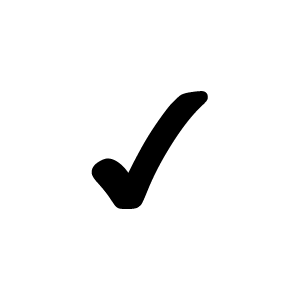   FINANCIAMIENTO DEL PROYECTO  FINANCIAMIENTO DEL PROYECTO  FINANCIAMIENTO DEL PROYECTO  FINANCIAMIENTO DEL PROYECTO  FINANCIAMIENTO DEL PROYECTO  FINANCIAMIENTO DEL PROYECTO  FINANCIAMIENTO DEL PROYECTO  FINANCIAMIENTO DEL PROYECTOMONTO TOTAL DEL FINANCIAMIENTO UCACUEMONTO TOTAL DEL FINANCIAMIENTO UCACUEMONTO TOTAL DEL FINANCIAMIENTO UCACUEMONTO TOTAL DEL FINANCIAMIENTO UCACUEIngrese el monto total de financiamiento de UCACUEIngrese el monto total de financiamiento de UCACUEIngrese el monto total de financiamiento de UCACUEIngrese el monto total de financiamiento de UCACUEIngrese el monto total de financiamiento de UCACUEMONTO TOTAL DEL FINANCIAMIENTO EXTERNO NACIONALMONTO TOTAL DEL FINANCIAMIENTO EXTERNO NACIONALMONTO TOTAL DEL FINANCIAMIENTO EXTERNO NACIONALMONTO TOTAL DEL FINANCIAMIENTO EXTERNO NACIONALIngrese el monto total de financiamiento externo nacional.Ingrese el monto total de financiamiento externo nacional.Ingrese el monto total de financiamiento externo nacional.Ingrese el monto total de financiamiento externo nacional.Ingrese el monto total de financiamiento externo nacional.6.7.1.    CONTRAPARTE LEGALIZADO6.7.1.    CONTRAPARTE LEGALIZADO6.7.1.    CONTRAPARTE LEGALIZADO6.7.1.    CONTRAPARTE LEGALIZADOFormato carta compromiso para ingreso de fondos efectivosFormato carta compromiso para ingreso de fondos efectivosFormato carta compromiso para ingreso de fondos efectivosFormato carta compromiso para ingreso de fondos efectivosFormato carta compromiso para ingreso de fondos efectivosORIGEN DE LOS FONDOS UCACUEORIGEN DE LOS FONDOS UCACUEORIGEN DE LOS FONDOS UCACUEORIGEN DE LOS FONDOS UCACUEFONDOS CONSURSABLES INTERNOS IES (Preestablecido)FONDOS CONSURSABLES INTERNOS IES (Preestablecido)FONDOS CONSURSABLES INTERNOS IES (Preestablecido)FONDOS CONSURSABLES INTERNOS IES (Preestablecido)FONDOS CONSURSABLES INTERNOS IES (Preestablecido)DETALLE LOS BENEFICIARIOS DEL PROYECTO DIRECTOS E INDIRECTOS DETALLE LOS BENEFICIARIOS DEL PROYECTO DIRECTOS E INDIRECTOS DETALLE LOS BENEFICIARIOS DEL PROYECTO DIRECTOS E INDIRECTOS DETALLE LOS BENEFICIARIOS DEL PROYECTO DIRECTOS E INDIRECTOS DETALLE LOS BENEFICIARIOS DEL PROYECTO DIRECTOS E INDIRECTOS DETALLE LOS BENEFICIARIOS DEL PROYECTO DIRECTOS E INDIRECTOS DETALLE LOS BENEFICIARIOS DEL PROYECTO DIRECTOS E INDIRECTOS DETALLE LOS BENEFICIARIOS DEL PROYECTO DIRECTOS E INDIRECTOS DETALLE LOS BENEFICIARIOS DEL PROYECTO DIRECTOS E INDIRECTOS DIRECTOS: <Descripción>INDRECTOS: <Descripción>DIRECTOS: <Descripción>INDRECTOS: <Descripción>DIRECTOS: <Descripción>INDRECTOS: <Descripción>DIRECTOS: <Descripción>INDRECTOS: <Descripción>DIRECTOS: <Descripción>INDRECTOS: <Descripción>DIRECTOS: <Descripción>INDRECTOS: <Descripción>DIRECTOS: <Descripción>INDRECTOS: <Descripción>DIRECTOS: <Descripción>INDRECTOS: <Descripción>DIRECTOS: <Descripción>INDRECTOS: <Descripción>DESCRIPCIÓN DE ACTIVIDADES I+D DE LA PROPUESTA DE INVESTIGACIÓNDESCRIPCIÓN DE ACTIVIDADES I+D DE LA PROPUESTA DE INVESTIGACIÓNDESCRIPCIÓN DE ACTIVIDADES I+D DE LA PROPUESTA DE INVESTIGACIÓNDESCRIPCIÓN DE ACTIVIDADES I+D DE LA PROPUESTA DE INVESTIGACIÓNDESCRIPCIÓN DE ACTIVIDADES I+D DE LA PROPUESTA DE INVESTIGACIÓNDESCRIPCIÓN DE ACTIVIDADES I+D DE LA PROPUESTA DE INVESTIGACIÓNDESCRIPCIÓN DE ACTIVIDADES I+D DE LA PROPUESTA DE INVESTIGACIÓNDESCRIPCIÓN DE ACTIVIDADES I+D DE LA PROPUESTA DE INVESTIGACIÓNDESCRIPCIÓN DE ACTIVIDADES I+D DE LA PROPUESTA DE INVESTIGACIÓNIngresar una descripción de la actividad I+DIngresar una descripción de la actividad I+DIngresar una descripción de la actividad I+DIngresar una descripción de la actividad I+DIngresar una descripción de la actividad I+DIngresar una descripción de la actividad I+DIngresar una descripción de la actividad I+DIngresar una descripción de la actividad I+DIngresar una descripción de la actividad I+DConcepto seleccionado: Investigación y desarrollo experimental (I+D)DefiniciónSe define como el conjunto de trabajos creativos que se emprenden de modo sistemático a fin de aumentar el volumen de conocimientos, incluidos el conocimiento del hombre, la cultura y la sociedad, así como la utilización de esa suma de conocimientos para concebir nuevas aplicaciones.La actividad de I+D se caracteriza por su: novedad, creatividad, incertidumbre, sistematicidad, transferibilidad y/o reproductibilidad (dirigida a obtener resultados que puedan ser reproducidos por otros)La I+D engloba tres tipos de actividades:a) Investigación básica. Consiste en trabajos originales, experimentales o teóricos, que se emprenden principalmente para obtener nuevos conocimientos sobre los fundamentos de los fenómenos y de los hechos observables, sin estar dirigida a una aplicación o utilización determinada.La investigación básica analiza propiedades, estructuras y relaciones con el fin de formular y contrastar hipótesis, teorías o leyes. El realizador puede no conocer aplicaciones reales cuando hace la investigación. Los resultados de la investigación básica no se ponen normalmente a la venta, sino que generalmente se publican en revistas científicas o se difunden directamente entre organismos o personas interesadas.b) Investigación aplicada. También consiste en trabajos originales emprendidos con la finalidad de adquirir nuevos conocimientos. Sin embargo, está dirigida fundamentalmente hacia un objetivo práctico específico.La investigación aplicada se emprende para determinar los posibles usos de los resultados de la investigación básica, o para determinar nuevos métodos o formas de alcanzar objetivos específicos predeterminados. Este tipo de investigación implica la consideración de todos los conocimientos existentes y su profundización, en un intento de solucionar problemas específicos. Esta investigación permite poner las ideas en forma operativa.c) Desarrollo experimental. Consiste en trabajos sistemáticos basados en conocimientos existentes, obtenidos mediante investigación y/o experiencia práctica, que se dirigen a la fabricación de nuevos materiales, productos o dispositivos; a establecer nuevos procesos, sistemas y servicios; o a la mejora sustancial de los ya existentes.Concepto seleccionado: Investigación y desarrollo experimental (I+D)DefiniciónSe define como el conjunto de trabajos creativos que se emprenden de modo sistemático a fin de aumentar el volumen de conocimientos, incluidos el conocimiento del hombre, la cultura y la sociedad, así como la utilización de esa suma de conocimientos para concebir nuevas aplicaciones.La actividad de I+D se caracteriza por su: novedad, creatividad, incertidumbre, sistematicidad, transferibilidad y/o reproductibilidad (dirigida a obtener resultados que puedan ser reproducidos por otros)La I+D engloba tres tipos de actividades:a) Investigación básica. Consiste en trabajos originales, experimentales o teóricos, que se emprenden principalmente para obtener nuevos conocimientos sobre los fundamentos de los fenómenos y de los hechos observables, sin estar dirigida a una aplicación o utilización determinada.La investigación básica analiza propiedades, estructuras y relaciones con el fin de formular y contrastar hipótesis, teorías o leyes. El realizador puede no conocer aplicaciones reales cuando hace la investigación. Los resultados de la investigación básica no se ponen normalmente a la venta, sino que generalmente se publican en revistas científicas o se difunden directamente entre organismos o personas interesadas.b) Investigación aplicada. También consiste en trabajos originales emprendidos con la finalidad de adquirir nuevos conocimientos. Sin embargo, está dirigida fundamentalmente hacia un objetivo práctico específico.La investigación aplicada se emprende para determinar los posibles usos de los resultados de la investigación básica, o para determinar nuevos métodos o formas de alcanzar objetivos específicos predeterminados. Este tipo de investigación implica la consideración de todos los conocimientos existentes y su profundización, en un intento de solucionar problemas específicos. Esta investigación permite poner las ideas en forma operativa.c) Desarrollo experimental. Consiste en trabajos sistemáticos basados en conocimientos existentes, obtenidos mediante investigación y/o experiencia práctica, que se dirigen a la fabricación de nuevos materiales, productos o dispositivos; a establecer nuevos procesos, sistemas y servicios; o a la mejora sustancial de los ya existentes.Concepto seleccionado: Investigación y desarrollo experimental (I+D)DefiniciónSe define como el conjunto de trabajos creativos que se emprenden de modo sistemático a fin de aumentar el volumen de conocimientos, incluidos el conocimiento del hombre, la cultura y la sociedad, así como la utilización de esa suma de conocimientos para concebir nuevas aplicaciones.La actividad de I+D se caracteriza por su: novedad, creatividad, incertidumbre, sistematicidad, transferibilidad y/o reproductibilidad (dirigida a obtener resultados que puedan ser reproducidos por otros)La I+D engloba tres tipos de actividades:a) Investigación básica. Consiste en trabajos originales, experimentales o teóricos, que se emprenden principalmente para obtener nuevos conocimientos sobre los fundamentos de los fenómenos y de los hechos observables, sin estar dirigida a una aplicación o utilización determinada.La investigación básica analiza propiedades, estructuras y relaciones con el fin de formular y contrastar hipótesis, teorías o leyes. El realizador puede no conocer aplicaciones reales cuando hace la investigación. Los resultados de la investigación básica no se ponen normalmente a la venta, sino que generalmente se publican en revistas científicas o se difunden directamente entre organismos o personas interesadas.b) Investigación aplicada. También consiste en trabajos originales emprendidos con la finalidad de adquirir nuevos conocimientos. Sin embargo, está dirigida fundamentalmente hacia un objetivo práctico específico.La investigación aplicada se emprende para determinar los posibles usos de los resultados de la investigación básica, o para determinar nuevos métodos o formas de alcanzar objetivos específicos predeterminados. Este tipo de investigación implica la consideración de todos los conocimientos existentes y su profundización, en un intento de solucionar problemas específicos. Esta investigación permite poner las ideas en forma operativa.c) Desarrollo experimental. Consiste en trabajos sistemáticos basados en conocimientos existentes, obtenidos mediante investigación y/o experiencia práctica, que se dirigen a la fabricación de nuevos materiales, productos o dispositivos; a establecer nuevos procesos, sistemas y servicios; o a la mejora sustancial de los ya existentes.Concepto seleccionado: Investigación y desarrollo experimental (I+D)DefiniciónSe define como el conjunto de trabajos creativos que se emprenden de modo sistemático a fin de aumentar el volumen de conocimientos, incluidos el conocimiento del hombre, la cultura y la sociedad, así como la utilización de esa suma de conocimientos para concebir nuevas aplicaciones.La actividad de I+D se caracteriza por su: novedad, creatividad, incertidumbre, sistematicidad, transferibilidad y/o reproductibilidad (dirigida a obtener resultados que puedan ser reproducidos por otros)La I+D engloba tres tipos de actividades:a) Investigación básica. Consiste en trabajos originales, experimentales o teóricos, que se emprenden principalmente para obtener nuevos conocimientos sobre los fundamentos de los fenómenos y de los hechos observables, sin estar dirigida a una aplicación o utilización determinada.La investigación básica analiza propiedades, estructuras y relaciones con el fin de formular y contrastar hipótesis, teorías o leyes. El realizador puede no conocer aplicaciones reales cuando hace la investigación. Los resultados de la investigación básica no se ponen normalmente a la venta, sino que generalmente se publican en revistas científicas o se difunden directamente entre organismos o personas interesadas.b) Investigación aplicada. También consiste en trabajos originales emprendidos con la finalidad de adquirir nuevos conocimientos. Sin embargo, está dirigida fundamentalmente hacia un objetivo práctico específico.La investigación aplicada se emprende para determinar los posibles usos de los resultados de la investigación básica, o para determinar nuevos métodos o formas de alcanzar objetivos específicos predeterminados. Este tipo de investigación implica la consideración de todos los conocimientos existentes y su profundización, en un intento de solucionar problemas específicos. Esta investigación permite poner las ideas en forma operativa.c) Desarrollo experimental. Consiste en trabajos sistemáticos basados en conocimientos existentes, obtenidos mediante investigación y/o experiencia práctica, que se dirigen a la fabricación de nuevos materiales, productos o dispositivos; a establecer nuevos procesos, sistemas y servicios; o a la mejora sustancial de los ya existentes.Concepto seleccionado: Investigación y desarrollo experimental (I+D)DefiniciónSe define como el conjunto de trabajos creativos que se emprenden de modo sistemático a fin de aumentar el volumen de conocimientos, incluidos el conocimiento del hombre, la cultura y la sociedad, así como la utilización de esa suma de conocimientos para concebir nuevas aplicaciones.La actividad de I+D se caracteriza por su: novedad, creatividad, incertidumbre, sistematicidad, transferibilidad y/o reproductibilidad (dirigida a obtener resultados que puedan ser reproducidos por otros)La I+D engloba tres tipos de actividades:a) Investigación básica. Consiste en trabajos originales, experimentales o teóricos, que se emprenden principalmente para obtener nuevos conocimientos sobre los fundamentos de los fenómenos y de los hechos observables, sin estar dirigida a una aplicación o utilización determinada.La investigación básica analiza propiedades, estructuras y relaciones con el fin de formular y contrastar hipótesis, teorías o leyes. El realizador puede no conocer aplicaciones reales cuando hace la investigación. Los resultados de la investigación básica no se ponen normalmente a la venta, sino que generalmente se publican en revistas científicas o se difunden directamente entre organismos o personas interesadas.b) Investigación aplicada. También consiste en trabajos originales emprendidos con la finalidad de adquirir nuevos conocimientos. Sin embargo, está dirigida fundamentalmente hacia un objetivo práctico específico.La investigación aplicada se emprende para determinar los posibles usos de los resultados de la investigación básica, o para determinar nuevos métodos o formas de alcanzar objetivos específicos predeterminados. Este tipo de investigación implica la consideración de todos los conocimientos existentes y su profundización, en un intento de solucionar problemas específicos. Esta investigación permite poner las ideas en forma operativa.c) Desarrollo experimental. Consiste en trabajos sistemáticos basados en conocimientos existentes, obtenidos mediante investigación y/o experiencia práctica, que se dirigen a la fabricación de nuevos materiales, productos o dispositivos; a establecer nuevos procesos, sistemas y servicios; o a la mejora sustancial de los ya existentes.Concepto seleccionado: Investigación y desarrollo experimental (I+D)DefiniciónSe define como el conjunto de trabajos creativos que se emprenden de modo sistemático a fin de aumentar el volumen de conocimientos, incluidos el conocimiento del hombre, la cultura y la sociedad, así como la utilización de esa suma de conocimientos para concebir nuevas aplicaciones.La actividad de I+D se caracteriza por su: novedad, creatividad, incertidumbre, sistematicidad, transferibilidad y/o reproductibilidad (dirigida a obtener resultados que puedan ser reproducidos por otros)La I+D engloba tres tipos de actividades:a) Investigación básica. Consiste en trabajos originales, experimentales o teóricos, que se emprenden principalmente para obtener nuevos conocimientos sobre los fundamentos de los fenómenos y de los hechos observables, sin estar dirigida a una aplicación o utilización determinada.La investigación básica analiza propiedades, estructuras y relaciones con el fin de formular y contrastar hipótesis, teorías o leyes. El realizador puede no conocer aplicaciones reales cuando hace la investigación. Los resultados de la investigación básica no se ponen normalmente a la venta, sino que generalmente se publican en revistas científicas o se difunden directamente entre organismos o personas interesadas.b) Investigación aplicada. También consiste en trabajos originales emprendidos con la finalidad de adquirir nuevos conocimientos. Sin embargo, está dirigida fundamentalmente hacia un objetivo práctico específico.La investigación aplicada se emprende para determinar los posibles usos de los resultados de la investigación básica, o para determinar nuevos métodos o formas de alcanzar objetivos específicos predeterminados. Este tipo de investigación implica la consideración de todos los conocimientos existentes y su profundización, en un intento de solucionar problemas específicos. Esta investigación permite poner las ideas en forma operativa.c) Desarrollo experimental. Consiste en trabajos sistemáticos basados en conocimientos existentes, obtenidos mediante investigación y/o experiencia práctica, que se dirigen a la fabricación de nuevos materiales, productos o dispositivos; a establecer nuevos procesos, sistemas y servicios; o a la mejora sustancial de los ya existentes.Concepto seleccionado: Investigación y desarrollo experimental (I+D)DefiniciónSe define como el conjunto de trabajos creativos que se emprenden de modo sistemático a fin de aumentar el volumen de conocimientos, incluidos el conocimiento del hombre, la cultura y la sociedad, así como la utilización de esa suma de conocimientos para concebir nuevas aplicaciones.La actividad de I+D se caracteriza por su: novedad, creatividad, incertidumbre, sistematicidad, transferibilidad y/o reproductibilidad (dirigida a obtener resultados que puedan ser reproducidos por otros)La I+D engloba tres tipos de actividades:a) Investigación básica. Consiste en trabajos originales, experimentales o teóricos, que se emprenden principalmente para obtener nuevos conocimientos sobre los fundamentos de los fenómenos y de los hechos observables, sin estar dirigida a una aplicación o utilización determinada.La investigación básica analiza propiedades, estructuras y relaciones con el fin de formular y contrastar hipótesis, teorías o leyes. El realizador puede no conocer aplicaciones reales cuando hace la investigación. Los resultados de la investigación básica no se ponen normalmente a la venta, sino que generalmente se publican en revistas científicas o se difunden directamente entre organismos o personas interesadas.b) Investigación aplicada. También consiste en trabajos originales emprendidos con la finalidad de adquirir nuevos conocimientos. Sin embargo, está dirigida fundamentalmente hacia un objetivo práctico específico.La investigación aplicada se emprende para determinar los posibles usos de los resultados de la investigación básica, o para determinar nuevos métodos o formas de alcanzar objetivos específicos predeterminados. Este tipo de investigación implica la consideración de todos los conocimientos existentes y su profundización, en un intento de solucionar problemas específicos. Esta investigación permite poner las ideas en forma operativa.c) Desarrollo experimental. Consiste en trabajos sistemáticos basados en conocimientos existentes, obtenidos mediante investigación y/o experiencia práctica, que se dirigen a la fabricación de nuevos materiales, productos o dispositivos; a establecer nuevos procesos, sistemas y servicios; o a la mejora sustancial de los ya existentes.Concepto seleccionado: Investigación y desarrollo experimental (I+D)DefiniciónSe define como el conjunto de trabajos creativos que se emprenden de modo sistemático a fin de aumentar el volumen de conocimientos, incluidos el conocimiento del hombre, la cultura y la sociedad, así como la utilización de esa suma de conocimientos para concebir nuevas aplicaciones.La actividad de I+D se caracteriza por su: novedad, creatividad, incertidumbre, sistematicidad, transferibilidad y/o reproductibilidad (dirigida a obtener resultados que puedan ser reproducidos por otros)La I+D engloba tres tipos de actividades:a) Investigación básica. Consiste en trabajos originales, experimentales o teóricos, que se emprenden principalmente para obtener nuevos conocimientos sobre los fundamentos de los fenómenos y de los hechos observables, sin estar dirigida a una aplicación o utilización determinada.La investigación básica analiza propiedades, estructuras y relaciones con el fin de formular y contrastar hipótesis, teorías o leyes. El realizador puede no conocer aplicaciones reales cuando hace la investigación. Los resultados de la investigación básica no se ponen normalmente a la venta, sino que generalmente se publican en revistas científicas o se difunden directamente entre organismos o personas interesadas.b) Investigación aplicada. También consiste en trabajos originales emprendidos con la finalidad de adquirir nuevos conocimientos. Sin embargo, está dirigida fundamentalmente hacia un objetivo práctico específico.La investigación aplicada se emprende para determinar los posibles usos de los resultados de la investigación básica, o para determinar nuevos métodos o formas de alcanzar objetivos específicos predeterminados. Este tipo de investigación implica la consideración de todos los conocimientos existentes y su profundización, en un intento de solucionar problemas específicos. Esta investigación permite poner las ideas en forma operativa.c) Desarrollo experimental. Consiste en trabajos sistemáticos basados en conocimientos existentes, obtenidos mediante investigación y/o experiencia práctica, que se dirigen a la fabricación de nuevos materiales, productos o dispositivos; a establecer nuevos procesos, sistemas y servicios; o a la mejora sustancial de los ya existentes.Concepto seleccionado: Investigación y desarrollo experimental (I+D)DefiniciónSe define como el conjunto de trabajos creativos que se emprenden de modo sistemático a fin de aumentar el volumen de conocimientos, incluidos el conocimiento del hombre, la cultura y la sociedad, así como la utilización de esa suma de conocimientos para concebir nuevas aplicaciones.La actividad de I+D se caracteriza por su: novedad, creatividad, incertidumbre, sistematicidad, transferibilidad y/o reproductibilidad (dirigida a obtener resultados que puedan ser reproducidos por otros)La I+D engloba tres tipos de actividades:a) Investigación básica. Consiste en trabajos originales, experimentales o teóricos, que se emprenden principalmente para obtener nuevos conocimientos sobre los fundamentos de los fenómenos y de los hechos observables, sin estar dirigida a una aplicación o utilización determinada.La investigación básica analiza propiedades, estructuras y relaciones con el fin de formular y contrastar hipótesis, teorías o leyes. El realizador puede no conocer aplicaciones reales cuando hace la investigación. Los resultados de la investigación básica no se ponen normalmente a la venta, sino que generalmente se publican en revistas científicas o se difunden directamente entre organismos o personas interesadas.b) Investigación aplicada. También consiste en trabajos originales emprendidos con la finalidad de adquirir nuevos conocimientos. Sin embargo, está dirigida fundamentalmente hacia un objetivo práctico específico.La investigación aplicada se emprende para determinar los posibles usos de los resultados de la investigación básica, o para determinar nuevos métodos o formas de alcanzar objetivos específicos predeterminados. Este tipo de investigación implica la consideración de todos los conocimientos existentes y su profundización, en un intento de solucionar problemas específicos. Esta investigación permite poner las ideas en forma operativa.c) Desarrollo experimental. Consiste en trabajos sistemáticos basados en conocimientos existentes, obtenidos mediante investigación y/o experiencia práctica, que se dirigen a la fabricación de nuevos materiales, productos o dispositivos; a establecer nuevos procesos, sistemas y servicios; o a la mejora sustancial de los ya existentes.DESCRIPCIÓN DE ACTIVIDADES I+D+i DE LA PROPUESTA DE INVESTIGACIÓN DESCRIPCIÓN DE ACTIVIDADES I+D+i DE LA PROPUESTA DE INVESTIGACIÓN DESCRIPCIÓN DE ACTIVIDADES I+D+i DE LA PROPUESTA DE INVESTIGACIÓN DESCRIPCIÓN DE ACTIVIDADES I+D+i DE LA PROPUESTA DE INVESTIGACIÓN DESCRIPCIÓN DE ACTIVIDADES I+D+i DE LA PROPUESTA DE INVESTIGACIÓN DESCRIPCIÓN DE ACTIVIDADES I+D+i DE LA PROPUESTA DE INVESTIGACIÓN DESCRIPCIÓN DE ACTIVIDADES I+D+i DE LA PROPUESTA DE INVESTIGACIÓN DESCRIPCIÓN DE ACTIVIDADES I+D+i DE LA PROPUESTA DE INVESTIGACIÓN DESCRIPCIÓN DE ACTIVIDADES I+D+i DE LA PROPUESTA DE INVESTIGACIÓN Ingresar una descripción de la actividad I+D+iIngresar una descripción de la actividad I+D+iIngresar una descripción de la actividad I+D+iIngresar una descripción de la actividad I+D+iIngresar una descripción de la actividad I+D+iIngresar una descripción de la actividad I+D+iIngresar una descripción de la actividad I+D+iIngresar una descripción de la actividad I+D+iIngresar una descripción de la actividad I+D+iIngresar la descripción de las actividades de investigación más desarrollo más innovación del proyectoIngresar la descripción de las actividades de investigación más desarrollo más innovación del proyectoIngresar la descripción de las actividades de investigación más desarrollo más innovación del proyectoIngresar la descripción de las actividades de investigación más desarrollo más innovación del proyectoIngresar la descripción de las actividades de investigación más desarrollo más innovación del proyectoIngresar la descripción de las actividades de investigación más desarrollo más innovación del proyectoIngresar la descripción de las actividades de investigación más desarrollo más innovación del proyectoIngresar la descripción de las actividades de investigación más desarrollo más innovación del proyectoIngresar la descripción de las actividades de investigación más desarrollo más innovación del proyectoPARÁMETRO DE CUMPLIMIENTOPARÁMETRO DE CUMPLIMIENTOPARÁMETRO DE CUMPLIMIENTOPARÁMETRO DE CUMPLIMIENTOPARÁMETRO DE CUMPLIMIENTOCostos Salariales Personal (Preestablecido)Costos Salariales Personal (Preestablecido)Costos Salariales Personal (Preestablecido)Costos Salariales Personal (Preestablecido)EL PROYECTO TIENE RELACIÓN CON ACTIVIDADES/PROYECTO DE VINCULACIÓN CON LA SOCIEDADSeleccione una opción:SI/NOHaga clic para ingresar < Anexo 1_Formato I+V>Haga clic para ingresar < Anexo 1_Formato I+V>EL PROYECTO PERTENECE A UNA RED NACIONAL 


Seleccione una opción:SI/NO7.2.1 NOMBRE DE LA RED NACIONAL 7.2.2 ANEXO DOCUMENTOIngrese el nombre de la red nacional en esta sección si tieneCERTIFICADO DE ADHESIÓN O EQUIVALENTE (adjuntar pdf)7.3 EL PROYECTO VÍNCULO CON REDES INTERNACIONALESSeleccione una opción:SI/NO 7.3.1 NOMBRE DE LA RED INTERNACIONAL A LA QUE SE VINCULA EL PROYECTO  7.3.1 NOMBRE DE LA RED INTERNACIONAL A LA QUE SE VINCULA EL PROYECTO  NOMBRE DE LA RED INTERNACIONAL 7.3.2 ANEXO DOCUMENTO Ingrese el nombre de la red internacional en esta sección si tieneCERTIFICADO,  adjuntar pdf7.3.2 EL PROYECTO SE REALIZA CON LA COOPERACIÓN INTERNACIONAL DE: 7.3.2 EL PROYECTO SE REALIZA CON LA COOPERACIÓN INTERNACIONAL DE: 7.3.2.1. NOMBRE DEL ORGANISMO 7.3.2.2 FONDOS RECIBIDOS Nombre del organismo en caso de tenerIngresar los fondos_____________________________________________DIRECTOR DEL PROYECTO: Codigoproyecto___________________________________ARQ. MARIA DEL CISNE AGUIRRE, PhD.JEFA DE INVESTIGACIÓN INDICADORDETALLEID DEL REGISTRO:CÓDIGO DEL PROYECTO:FECHA DE MODIFICACIÓN:EVALUADO:CONDICIÓN:ESTADO: